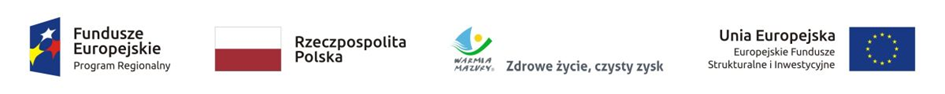 Załącznik nr 1do SIWZNr postępowania : 41/2019/PN/DZPFORMULARZ CENOWY/ZESTAWIENIE WYMAGANYCH PARAMETRÓWDostawa wraz ze szkoleniem i instalacją fabrycznie nowego lasera opartego na suprcontinuum z zabezpieczeniem antywibracyjnym wraz z akcesoriami do spektrofluorymetru FluoTime 200 do Laboratorium Biofizycznych Właściwości Żywności Wydziału Nauki o Żywności Uniwersytetu Warmińsko-Mazurskiego w Olsztynie w ramach projektu nr RPWM.01.01.00-28-0002/17-00 pt. „Innowacyjność technologii żywności wysokiej jakości” Działanie 1.1 Nowoczesna infrastruktura badawcza publicznych jednostek naukowych - współfinansowanego ze środków Unii Europejskiej RPO WiM 2014-2020…..................., dnia ….................                                                                                                                                                     Kwalifikowany podpis elektroniczny__________________________________________	UWAGA: Wymaga się bezwzględnego wypełnienia kolumny C  „Parametry oferowane”. Brak wypełnienia kolumny „C” skutkował będzie odrzuceniem oferty na podstawie art. 89 ust. 1 pkt. 2 ustawy Pzp, jako niezgodnej z treścią SIWZ.           Lp.Parametry wymaganeParametry oferowane *)Liczba sztukCena jednostkowa bruttoWartość bruttoABCDEF1Laser oparty na suprcontinuum (źródło światła laserowego z akcesoriami do selekcji poszczególnych długości fal) z zabezpieczeniem antywibracyjnym wraz z akcesoriami do spektrofluorymetru FluoTime 200 firmy PicoQuantSzczegółowa charakterystyka aparatury:użyteczny zakres spektralny nie mniejszy niż 460-2400 nm,całkowita moc w zakresie VIS (450-850 nm) nie mniejsza niż 1200 mW,wymiary obudowy nie większe niż 50 cm x 50 cm x 50 cm,czas od uruchomienia źródła do osiągnięcia gotowości roboczej nie dłuższy niż 2 sekundy,długość impulsu bazowego < 5 ps,możliwość wyboru częstotliwości powtarzania impulsów bazowych w zakresie nie mniejszym niż od 75 MHz do 2 MHz, minimum 22 kroki,czas zmiany częstotliwości powtarzania impulsów bazowych nie dłuższy niż 1 s,zmiana częstotliwości powtarzania impulsów bazowych bez wyłączania instrumentu,stabilność wyjściowej mocy optycznej nie gorsza niż ± 0,5 %,wyjście optyczne w postaci światłowodu o długości 1,5 m (± 20 cm) zakończonego kolimatorem kompatybilnym z portem wejściowym w module selekcji fali, oraz modułach UV,sygnał wyjściowy bez polaryzacji w postaci jednomodowej wiązki gaussowskiej M2 <1,1,średnica wiązki nie większa niż 1 mm dla 530 nm, 2 mm dla 1100 nm, 3 mm dla 2000 nm,dywergencja połowiczna nie gorsza niż 5 mrad,kierunkowa stabilność wiązki nie gorsza niż 50 urad,wbudowane automatyczne zabezpieczenie przed sygnałem odbitym wstecznie,interfejs USB 2.0 do połączenia systemu z komputerem PC i oprogramowaniem sterującym, interfejs zgodny ze standardem NIM, Interlock, interfejs szyny danych do sterowania akcesoriami, w tym modułem selekcji fali, oraz modułami UV,zasilanie 100-240 VAC,możliwość podłączenia wyjścia lasera do posiadanego przez Zamawiającego instrumentu PicoQuant.Moduł selekcji fali VIS:minimum dwa wyjścia optyczne z możliwością justowania wiązek wyjściowych za pomocą adaptera kolimatora, oraz wejście optyczne kompatybilne z kolimatorem źródła szerokopasmowego,moduł musi zapewniać na wyjściu optycznym VIS sygnał spolaryzowany w postaci skolimowanej i jednomodowej wiązki gaussowskiej o parametrze M2 <1,1 oraz średnicy wiązki nie większej niż 1 mm dla fali 530 nm,wyjście optyczne VIS musi zapewniać emisji sygnału na minimum 8 długościach fali jednocześnie, w zakresie fal nie węższym niż 470-700 nm i szerokością spektralną nie szerszą niż 0,6 nm dla fali 470 nm oraz 1,9 nm dla fali 700 nm,moduł musi zapewniać zmianę wybranych długości fali i poziomu ich mocy w czasie poniżej 100 us, oraz możliwość zmiany poziomu mocy każdej z 8 fal osobno w zakresie 0-100%,osobna przesłona mechaniczna dla każdego z wyjść optycznych,możliwość adjustacji kąta polaryzacji wiązki na wyjściu VIS w zakresie 0-90 stopni z rozdzielczością 1°. Zmiana kąta polaryzacji nie może zmieniać charakterystyki spektralnej sygnału ani nie może powodować straty sygnału,moduł musi zawierać port szyny danych do współpracy z laserem oraz modułami selekcji fali z zabezpieczeniem interlock,możliwość synchronizacji oraz podłączenia wyjścia modułu selekcji fali do posiadanego przez Zamawiającego instrumentu PicoQuant FT200.Układ selekcji fal UV:zakres spektralny nie mniejszy niż 350-480nm,selekcja centralnej długości fali z rozdzielczością nie gorszą niż 0,1 nmna wyjściu wiązka spolaryzowana,możliwość adjustacji kąta polaryzacji w zakresie 0-90 stopni z rozdzielczością nie gorszą niż 1°,możliwość synchronizacji oraz podłączenia wyjścia modułu UV do posiadanego przez Zamawiającego instrumentu PicoQuant FT200,średnica wiązki wyjściowej w osi X w odległości 20 cm od portu optycznego nie większa niż 1,0 mm dla fali 350 nm oraz 1,5 mm dla fali 470 nm, a w osi Y nie większa niż 1,5 mm dla fali 350 nm oraz 2,2 mm dla fali 470 nm.możliwość generacji impulsów o czasie trwania poniżej 25 psmożliwość synchronizacji oraz podłączenia wyjścia modułu selekcji fali UV do posiadanego przez Zamawiającego instrumentu PicoQuant FT200.Układ selekcji fal DUV (Deep UV):zakres spektralny nie mniejszy niż 285 - 345nmselekcja centralnej długości fali z rozdzielczością nie gorszą niż 0.1 nmna wyjściu wiązka spolaryzowanamożliwość adjustacji kąta polaryzacji w zakresie 0-90 stopni z rozdzielczością nie gorszą niż 1°możliwość synchronizacji oraz podłączenia wyjścia modułu DUV do posiadanego przez Zamawiającego instrumentu PicoQuant FT200średnica wiązki wyjściowej w soi X w odległości 20 cm od portu optycznego nie większa niż 1,5 mm dla fali 270 nm oraz 1 mm dla fali 330 nm, a w osi Y nie większa niż 1 mm dla fali 270 nm oraz nie większa niż 1,4 mm dla fali 330 nmmożliwość generacji impulsów o czasie trwania poniżej 25 ps.Układ izolacji drgań:szerokopasmowa izolacja pneumatyczna4 niezależne pneumatyczne wsporniki izolujące drgania z dwoma komorami tłumiącymi każdyniezależny mechanizm dla osi pionowej i poziomejukład automatycznego poziomowania blatu roboczego z powtarzalnością ±0,05 mmblat roboczy o rozmiarze 200x120 cm, grubość min 20 cm, powierzchnia blatu na wysokości 90 cmrdzeń blatu w postaci plastra miodu z ogniwami o przekątnej 25 mmpowierzchnia blatu z nierdzewnej stali magnetycznej z otworami M6 w odstępie 25 mmwszystkie otwory zabezpieczone od strony wewnętrznej szczelnymi cylindrami o głębokości w zakresie 20-24 mm zabezpieczającymi wnętrze blatu przed zanieczyszczeniami chemicznymiściany boczne ze stali o grubości min. 2mm z wysoce tłumiącym materiałem kompozytowympłaskość powierzchni blatu roboczego nie gorsza niż ±0,1 mm na powierzchni 600 mm2odporność rdzenia blatu roboczego nie gorsza niż 275000 psidynamiczny współczynnik odkształcenia nie gorszy niż 0,3 x 10˄-3pólka ponad blatem roboczym o nośności min 40kg mogąca pomieścić laser oraz moduły selekcji fali.1 szt.8Po wykonaniu dostawy wymagana jest:nieodpłatna instalacja i co najmniej 1 dniowe wstępne przeszkolenie personeluco najmniej 12 miesięczne zdalne wsparcie techniczne użytkownika aparatury (pomoc w rozwiązywaniu problemów technicznych i obsłudze sprzętu) poprzez telefon lub Internetserwis gwarancyjny i pogwarancyjny prowadzony przez producenta/sprzedawcęTermin realizacji: - 60 dni kalendarzowych od dnia podpisania umowyOkres gwarancji:gwarancja na warunkach ogólnych co najmniej 12 miesięcygwarancja na elementy elektroniczne co najmniej 12 miesięcyUwaga: Przedstawione powyżej parametry są parametrami minimalnymi. W przypadku wskazania w opisie przedmiotu zamówienia nazw własnych, patentów, pochodzenia lub parametrów technicznych wskazujących na produkt konkretnego producenta Zamawiający zgodnie z treścią art. 29 ust. 3 ustawy Prawo zamówień publicznych dopuszcza możliwość składnia ofert równoważnych.Producent: ……………………………………………Model: ………………………………………………..Uwaga: Przedstawione powyżej parametry są parametrami minimalnymi. W przypadku wskazania w opisie przedmiotu zamówienia nazw własnych, patentów, pochodzenia lub parametrów technicznych wskazujących na produkt konkretnego producenta Zamawiający zgodnie z treścią art. 29 ust. 3 ustawy Prawo zamówień publicznych dopuszcza możliwość składnia ofert równoważnych.Producent: ……………………………………………Model: ………………………………………………..Uwaga: Przedstawione powyżej parametry są parametrami minimalnymi. W przypadku wskazania w opisie przedmiotu zamówienia nazw własnych, patentów, pochodzenia lub parametrów technicznych wskazujących na produkt konkretnego producenta Zamawiający zgodnie z treścią art. 29 ust. 3 ustawy Prawo zamówień publicznych dopuszcza możliwość składnia ofert równoważnych.Producent: ……………………………………………Model: ………………………………………………..Uwaga: Przedstawione powyżej parametry są parametrami minimalnymi. W przypadku wskazania w opisie przedmiotu zamówienia nazw własnych, patentów, pochodzenia lub parametrów technicznych wskazujących na produkt konkretnego producenta Zamawiający zgodnie z treścią art. 29 ust. 3 ustawy Prawo zamówień publicznych dopuszcza możliwość składnia ofert równoważnych.Producent: ……………………………………………Model: ………………………………………………..Uwaga: Przedstawione powyżej parametry są parametrami minimalnymi. W przypadku wskazania w opisie przedmiotu zamówienia nazw własnych, patentów, pochodzenia lub parametrów technicznych wskazujących na produkt konkretnego producenta Zamawiający zgodnie z treścią art. 29 ust. 3 ustawy Prawo zamówień publicznych dopuszcza możliwość składnia ofert równoważnych.Producent: ……………………………………………Model: ………………………………………………..WARTOŚĆ BRUTTOWARTOŚĆ BRUTTOWARTOŚĆ BRUTTOWARTOŚĆ BRUTTOWARTOŚĆ BRUTTO